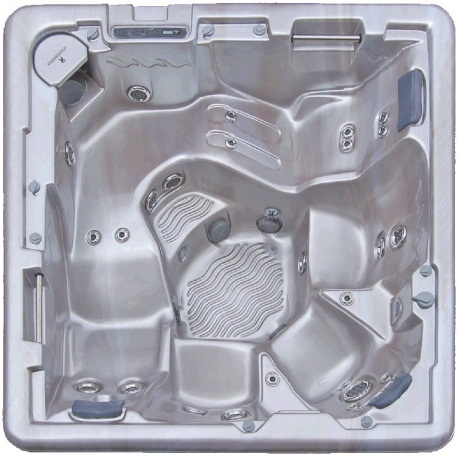 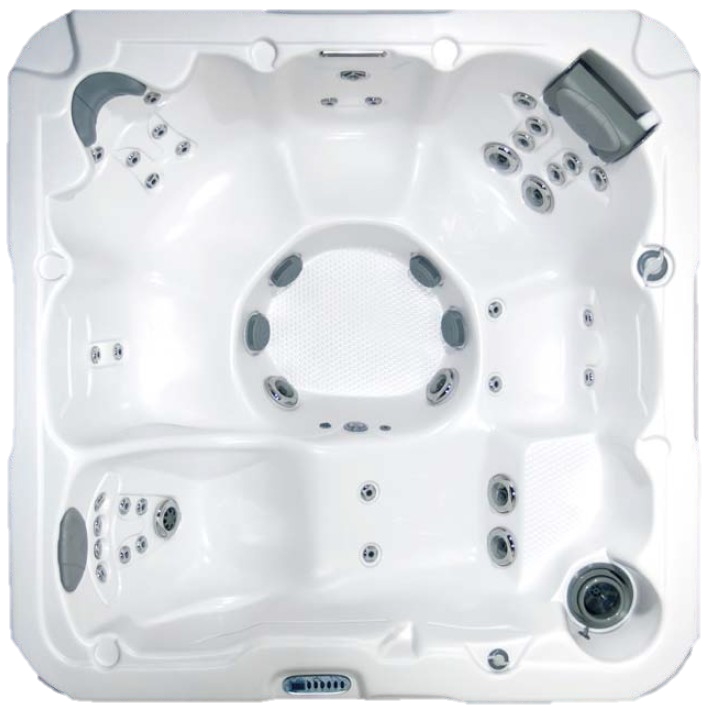 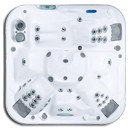 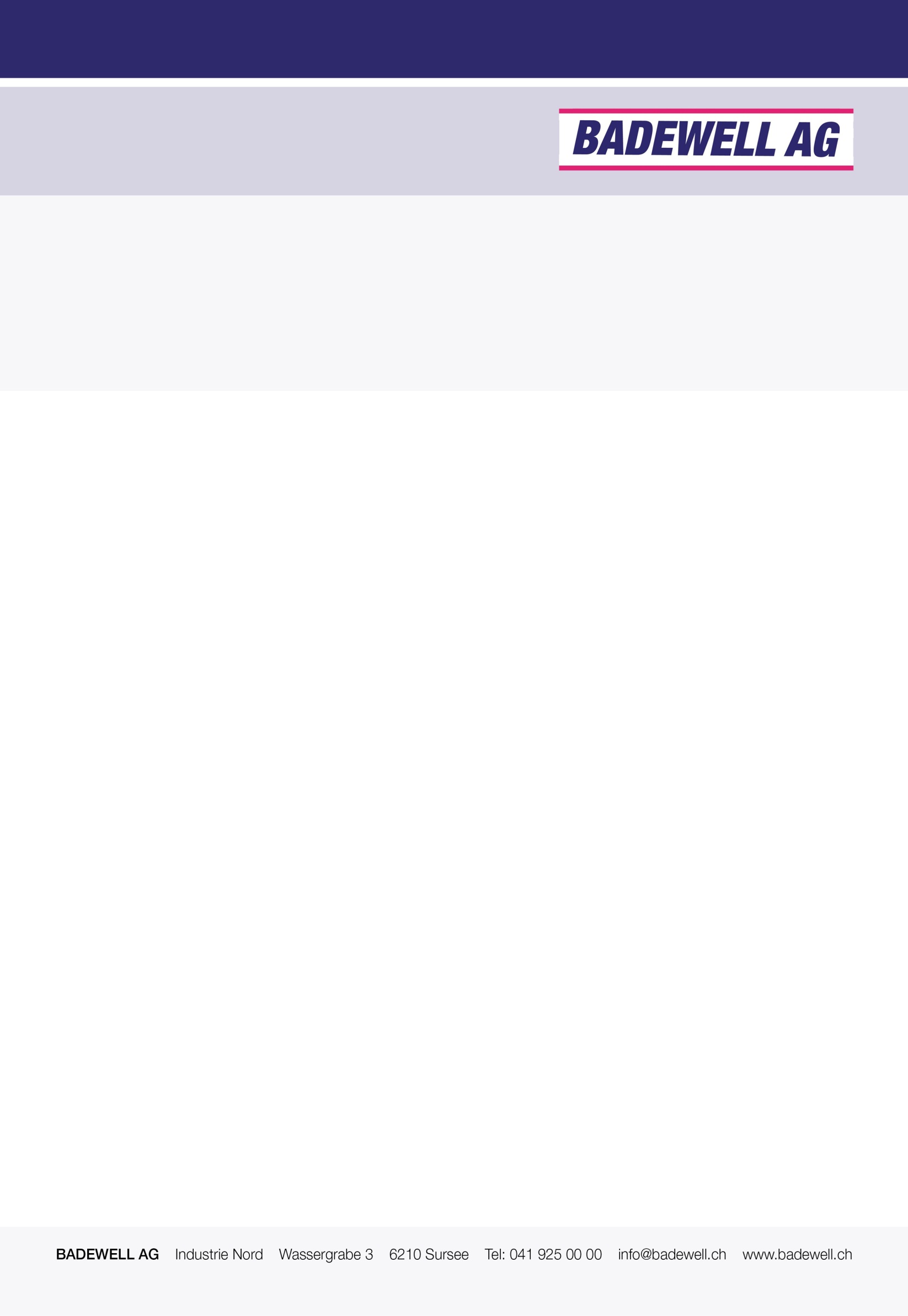 Vorgehen beim Wasserwechsel Schritt 1 - 2Der Wasserwechsel sollte je nach Beanspruchung 2 - 4 Mal pro Jahr ausgeführt werden. Beachten Sie bitte immer Ihre spezifische Bedienungsanleitung zur Handhabung.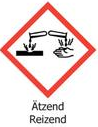 Schritt 1   Filter herausnehmen und Whirlpool-Reiniger in den Pool geben. Pool mit allen vorhandenen Pumpen laufen lassen, bis er automatisch abstellt (je nach Modell zwischen 20 – 30 min). Reiniger nun 30 Minuten einwirken lassen danach nochmals alle Pumpen laufen lassen (ca. 30 Minuten). Anschliessend die Sicherungen herausnehmen und den Pool fachgerecht über das Entleerungsventil oder mit einer Tauchpumpe entleeren. Das Poolwasser muss in einen Ablauf mit Kanalisationsanschluss laufen (nicht ins Regenwasser oder Grundwasser leiten). Während sich der Pool entleert, reinigen Sie die Filter gründlich unter fliessendem Wasser. (Falls die Filter mehr als ein Jahr alt sind, sollten diese ersetzt werden). Sobald der Pool entleert ist, waschen Sie die Düsen mit dem Gartenschlauch aus. Wenn nötig reinigen Sie die Poolschale mit demselben Reiniger aber in verdünnter Form. Am Schluss den Pool gründlich mit sauberem Wasser ausspülen, Restwasser wieder entleeren oder abpumpen. Schritt 2Die Befüllung erfolgt mit dem Gartenschlauch. Bei der Befüllung ist sehr wichtig, dass Sie über die Filter-Boxen befüllen. Dies ist wichtig, da sonst Luft in das System gelangen kann, und die Pumpen anschliessend nicht richtig starten. Gewisse SPA`S haben Entlüftungsschrauben. Diese entfernen bis der Pool mit Wasser befüllt ist, danach die Entlüftungsschrauben wieder schliessen. Nun setzen sie die Filter wieder ein und schalten die Haupt -sicherungen ein. Der SPA fährt nun das System wieder hoch und macht zugleich ein Systemcheck. Während dieser Zeit keine manuellen Bedienungen am Pool vornehmen, bis alle Pumpen automatisch eingeschaltet werden. Pumpen kontrollieren ob alle laufen und sich keine Luft in den Pumpen befindet. Der Pool benötigt je nach Größe ca. 18 - 24 Stunden zum Aufheizen.Wasserpflege für den Aussen-WhirlpoolDer Spa sollte immer mit frischem Wasser von der Gartenleitung befüllt werden, kein enthärtetes Wasser nehmen.Befüllung erfolgt immer über den Filtertopf, dazu den Skimmer und Filter entfernen.Wöchentlicher Schritt 1 – 4 Wöchentlicher Schritt 1Skimmer & Filter entfernen um die Wasserpflege zu beginnen. Pool in Standby Modus versetzen oder vom Strom nehmen.Filter mit Gartenschlauch gut auswaschen. Im Winter nehmen Sie am besten die Handbrause im Bad.Wöchentlicher Schritt 2Zuerst mit Teststreifen Wasserqualität prüfen. Dazu Streifen ca. 5 Sek. ins Wasser tauchen, herausnehmen. Nach genau 10 Sekunden Messwerte nach Farben ablesen. Der pH-Wert muss im Bereich zwischen 7.0 – 7.4 sein.falls zu hoch    = pH -falls zu niedrig = pH +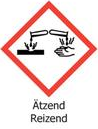 Whirlpool pH-minus (pH-Senker- Aquaklar)	pH-Senker zur Herabsetzung des pH-Wertes.Optimaler pH-Wert: 7.0 bis 7.4.Dosierung: Berechnete Menge pH-minus in den Whirl-Pool geben und mittels Umwälzung auflösen. (10 g pro 1/10 pH-Wert. Beispiel: gemessener pH-Wert 7.8 = 6 x 10 g pH-minus = pH 7.2 pro 1000 Liter).Unter Verschluss und für Kinder unzugänglich aufbewahren. Nicht in der Nähe von Lebensmitteln lagern. Nicht mit anderen Chemikalien mischen.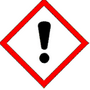 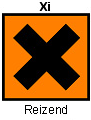 Whirlpool pH-plus (pH-Heber-Aquaklar)			pH anzuheben auf 7.0 – 7.4 Dosierung: ca. 100 g pro10’000 Liter Wasser. Berechnete Menge pH-plus in den Whirlpool geben und mittels Umwälzung auflösen. (10 g pro 1/10 pH-Wert. Bespiel für 1000 Liter Wasser:  gemessener pH-Wert 6.8 = 2 x 10 g pH-plus = pH 7.0)Unter Verschluss und für Kinder unzugänglich aufbewahren. Nicht in der Nähe von Lebensmitteln lagern. Nicht mit anderen Chemikalien mischen.Wöchentlicher Schritt 3 Härtestabilisator und Algenschutz (Aquaklar)	.Härtestabilisator und Algenschutz schützt vor Kalkablagerungen und Algen, schont die Anlage.Dosierung: 3 – 4 Verschlussdeckel pro 1000 Liter Wasser bei Neueinfüllung. Anschliessen jede Woche 2 Verschlussdeckel beifügen und mit Umwälzung gleichmässig verteilen. Nicht mit anderen Chemikalien mischen.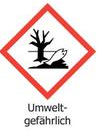 Wöchentlicher Schritt 4		Chlor Granulat					Schnell lösliches Chlorgranulat, zur Pflege vom Whirl-Poolwasser.Dosierung: Bei Neubefüllung: 15 – 20g / 1000 Liter in den Whirl-Poolgeben und umwälzen. Bei laufendem Betrieb: ca. 20 - 30g/1000 Liter einmal pro Woche. Bei häufiger Benutzung evtl. 2 x wöchentlich dosieren.Unter Verschluss und für Kinder unzugänglich aufbewahren. Nicht in der Nähe von Lebensmitteln lagern. Nicht mit anderen Chemikalien mischen. Achten Sie darauf, dass die Isolationsabdeckung noch geöffnet bleibt für ca. eine halbe Stunde (damit Dämpfe durch das Chlor Granulat entweichen können) danach wieder zudecken. Jährlich Gemäss Hersteller sollte der Filter alle 12 Monate ersetzt werden (Filter Zellenverschluss)FiltersystemeEs gibt sogenannte offene Filtersysteme welches die meisten Aussenwhirlpool`s besitzen. Das heisst, sie haben einen Rohrfilter, einen Gewindefilter oder einen Filter mit Bajonettverschluss der direkt unter dem Skimmer liegt, diesen Filter sollte man wöchentlich reinigen.Die Handhabung dafür finden Sie in der jeweiligen Bedienungsanleitung Ihres Whirlpool`s.Druckfiltersysteme, diese sind meistens Rohrfilter, die in einem Druckbehälter platziert sind. Mit einem fest verschraubten Deckel. Der Skimmer befindet sich an einem anderen Platz, diese Filter sollte man alle 2 - 3 Wochen reinigen.Bei diesen SPA Modellen liegt ein spezielles Merkblatt bei von uns, die Handhabung für die Filterreinigung finden Sie aber auch in der jeweiligen Bedienungsanleitung Ihres Whirlpool`s. Wasserqualität und die AnzeichenPflege der IsolierabdeckungImprägnieren Sie in regelmässigen Abständen die Abdeckung mit unserem SPA Cover Shine.Keine schweren Gegenstände auf die Abdeckung legen. Wir empfehlen deshalb: 2 -3 Mal jährlich die Abdeckung (Reissverschluss) öffnen und an einem sonnigen Platz auszulegen.Abdeckung im Winter vom Schnee befreien.Weitere hilfreiche Tipps zum Betrieb eines Aussenwhirlpool`sWöchentlicher Zeitaufwand von 15 min. für Wasserpflege und Unterhalt.Nehmen Sie den SPA immer vom Strom beim Wasserwechsel, so verhindern Sie das Leerlaufen des Systems.Vergessen Sie beim Öffnen der Abdeckung nicht die Schnallen zu lösen, ansonsten reissen die Laschen ab.Erster Schritt bei Störungen am SPA, Sicherung raus für eine Stunde, danach Sicherung wieder rein, so kann sich das System neu einstellen und die Störung verschwindet. Sollte dies nicht der Fall sein, so kontaktieren Sie den FachhändlerEntleeren Sie den SPA nur für den Wasserwechsel und die Reinigung, nicht aber für längere Zeit da es sonst Standschäden oder Frostschäden verursachen könnte. Bei Fragen oder Problemen rufen Sie uns an:       041 925 00 00Unsere Wasserpflegeprodukte:weitere Produkte finden Sie unter www.badewell.ch/shopDefinition der Chemikaliengruppen: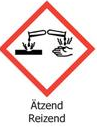 	H 314	 Verursacht 		 Schwere Verätzungen		 der Haut und schwere Augen-		 schäden.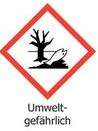 	 H410	 Sehr giftig für Wasserorganismen		  Mit langfristiger Lösung.  	     Weniger stark gesundheitsgefährliche	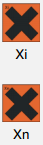 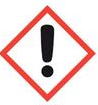 	     Stoffe mit den folgenden Eigenschaften	     Akut gesundheitsschädlich nach Einatmen, Verschlucken oder Aufnahme durch die Haut:Reizend für Haut oder AugenVerursachung allergische Hautreaktionen(Sensibilisierung der Haut)Reizung der AtemwegeBetäubende WirkungAufbewahrung von ChemikalienUnter Verschluss und für Kinder unzugänglich aufbewahren. Chemikalien müssen übersichtlich und getrennt von anderen Waren wie Lebensmittel, Futter- oder Heilmittel in vorschriftsgemässer Verpackung aufbewahrt werden.Bemerkungen: ____________________________________________________________________________________________________________________________________________________________________________________________________________________________________________________________________________________________________________________________________________________________________________________________________________________________________________________________________________________________________________________________________________________________________________________________________________________________________________________________________________________________________________________________________________________________________________________________________________________________________________________________________________________________________________________________________________________________________________________________________________________________________________________________________________________________________________________________________________________________________________________________________Besuchen Sie unsere Homepage und den Onlineshop unter www.badewell.chBestellen Sie bequem von zu Hause aus.Viel Spass beim Sprudeln wünscht Ihnen die Firma Badewell in Sursee.Dieser Beschrieb bezieht sich auf die Produkte von Badewell AG.Ansonsten gelten die AGB von Badewell AG, SurseeBadewell AG, SurseeProblem: Algenwuchs
Algen im Wasser sind nicht nur ein "kosmetisches" Problem, sie zeigen an, dass das Wasser nicht ideal aufbereitet wird. Algen entwickeln sich insbesondere bei höheren Temperaturen und bei direktem Sonnen -lichteinfall. Außerdem benötigen Sie Nährstoffe im Wasser, z.B. Phosphate.

Die beste Vorbeugung gegen Algen besteht aus:
guter mechanischer Wasserpflege: guter Wasserdurchfluss mit täglich mindestens 1,5-maliger Umwälzung des gesamten Beckeninhalts. Der Filter muss regelmäßig mindestens 1 x pro Woche mit dem Gartenschlauch gereinigt werden. Wir empfehlen, das Beckenwasser 2 x pro Jahr vollständig auszuwechseln. Die Filter -Leistung von Sandfiltern kann durch Zugabe von Flockmitteln verbessert werden.

Einhaltung der wichtigsten idealen Wasserparameter:
pH-Wert: zwischen 7,0 und 7,4, siehe Punkt richtiger pH-Wert
Chlor: zwischen 0,5 und 2 mg/l, siehe Punkt richtige Chlorwerte
regelmäßige Zugabe eines Algizids.

Bekämpfung von sichtbaren Algen: pH-Wert auf 7,0 einstellen Stoß-Chlorung vornehmen Algizid zugeben  
Problem: Kalkablagerungen
Insbesondere bei hartem Wasser kommt es schnell zu Kalk -ablagerungen, die nicht nur in Form von weißen Rückständen unschön aussehen, sondern darüber hinaus Wasserkreisläufe und auch insbesondere Wasserfilter zusetzen können, womit die ganze Wasser -aufbereitung beeinträchtigt wird. Kalkablagerungen sind insbesondere bei hartem Wasser beim Aufheizen des Wassers und bei steigendem pH-Wert zu beobachten.

Vorbeugung gegen Kalkablagerungen:
stets den idealen PH-Wert-Bereich 7,0 - 7,4 einhalten, bei hartem Wasser (über 20 Grad dH) einen Kalkstabilisator zugeben.
Bekämpfung von Kalkablagerungen:  ggf. pH-Wert auf 7,0 senken,
möglichst einen Teil des Wassers gegen weicheres Wasser austauschen, Zugabe von Härtestabilisator.Problem:Trübes Wasser
Trübes Wasser kann verschiedene Ursachen haben:

1. ungenügende Filterung:
Wir empfehlen, dass das gesamte Beckenvolumen täglich mindestens 1,5 x umgewälzt wird. Hierbei muss gewährleistet sein, dass der Filter gut funktioniert. Folgende Aspekte müssen hier beachtet werden:

wöchentliche Reinigung (bzw. säubern des Kartuschen Filters), jährliche Auswechslung des Filters.

2. zu hoher Gehalt an gelösten Feststoffen:
Im Laufe der Badesaison können sich Feststoffe im Wasser anreichern, die dann eine Trübung des Wassers verursachen können. Diese im Wasser gelösten Feststoffe werden durch den Filter nicht zurückgehalten. In diesem Fall hilft ein (teilweises) Ersetzen des trüben durch frisches Wasser.

4. organische Verunreinigungen im Wasser:
Durch eine Stoß-Desinfektion können organische Verunreinigungen im Wasser abgebaut werden. Vorher den pH-Wert auf 7,0 einstellen.Problem:Trübes Wasser
Trübes Wasser kann verschiedene Ursachen haben:

1. ungenügende Filterung:
Wir empfehlen, dass das gesamte Beckenvolumen täglich mindestens 1,5 x umgewälzt wird. Hierbei muss gewährleistet sein, dass der Filter gut funktioniert. Folgende Aspekte müssen hier beachtet werden:

wöchentliche Reinigung (bzw. säubern des Kartuschen Filters), jährliche Auswechslung des Filters.

2. zu hoher Gehalt an gelösten Feststoffen:
Im Laufe der Badesaison können sich Feststoffe im Wasser anreichern, die dann eine Trübung des Wassers verursachen können. Diese im Wasser gelösten Feststoffe werden durch den Filter nicht zurückgehalten. In diesem Fall hilft ein (teilweises) Ersetzen des trüben durch frisches Wasser.

4. organische Verunreinigungen im Wasser:
Durch eine Stoß-Desinfektion können organische Verunreinigungen im Wasser abgebaut werden. Vorher den pH-Wert auf 7,0 einstellen.
Problem: Schaum an der Wasseroberfläche
Schaum auf der Wasseroberfläche kann zwei Gründe haben:a.) Verwendung des falschen Algizids

b.) zu hoher Algizid-Gehalt

Sollte durch Überdosierung und starkes "Plantschen im Wasser" einmal Schaum entstehen, so soll man in den folgenden Tagen das Produkt nicht zusätzlich zugeben. Es baut sich innerhalb einiger Tage auf den normalen Wert ab. 
Problem: Schaum an der Wasseroberfläche
Schaum auf der Wasseroberfläche kann zwei Gründe haben:a.) Verwendung des falschen Algizids

b.) zu hoher Algizid-Gehalt

Sollte durch Überdosierung und starkes "Plantschen im Wasser" einmal Schaum entstehen, so soll man in den folgenden Tagen das Produkt nicht zusätzlich zugeben. Es baut sich innerhalb einiger Tage auf den normalen Wert ab. Problem: Chlorgeruch
Bei richtiger Anwendung der Chlorverbindungen hat das Poolwasser keinen übermäßigen Chlorgeruch. Starker Chlorgeruch weist auf aktuelle Probleme hin, so z.B.:

a.) falscher pH-Wert,
ausserhalb des Bereichs 7,0 - 7,4:
Bei zu hohem pH-Wert nimmt die Desinfektionskraft von Chlor zunehmend ab. Ist der pH Wert zu niedrig wird Chlor im Wasser zu schnell abgebaut.

b.) zu hoher Gehalt durch gebundenes Chlor (Harn und Eiweiss) organische Verunreinigungen, bei zu wenig Chlorgehalt im Wasser: Eine Stoss-Chlorbehandlung ist hier angezeigt.Problem: Fettrand
Im Laufe des Jahres werden verschiedene Verschmutzungen in den Pool z.B. durch den (Wind, Ruß, Staub etc.) sowie durch die Poolbenutzer (Sonnenöl, Kosmetika, Schweiß etc.) eingetragen. Diese Verunreinigungen sind auf der Wasseroberfläche sichtbar und lagern sich an der Beckenwand ab.

Bitte nehmen Sie für diesen Einsatz keine Haushaltsreiniger, da diese Stoffe wie Phosphate etc. enthalten können, die unerwünschte Folgen für die Poolwasseraufbereitung haben können.ArtikelEinheitPreis exkl. MwSt. 7.7%Whirlpool Reiniger1 LiterCHF 23.00PH Heber1 KgCHF 16.00PH Senker 2 KgCHF 19.00Chlor Granulat 1 KgCHF 26.00Härtestabi/Algenschutz1 LiterCHF 25.00Teststreifen 50 Stk.CHF 17.50Cover Shine 0,5 LiterCHF 35.00Anti Schaum Spray                                                       0,5 LiterCHF 25.00SPA Disc                                             SPA Disc                                             SPA Disc                                             CHF 15.00Filter zu PoolCHF 90.00BodensaugerCHF 165.00GrobfilterCHF 12.50Vision KartuscheCHF 129.95SPA NetzCHF 32.00SPA BarCHF 35.00SPA Water WandCHF 42.00SPA ChlorschwimmerCHF 32.00